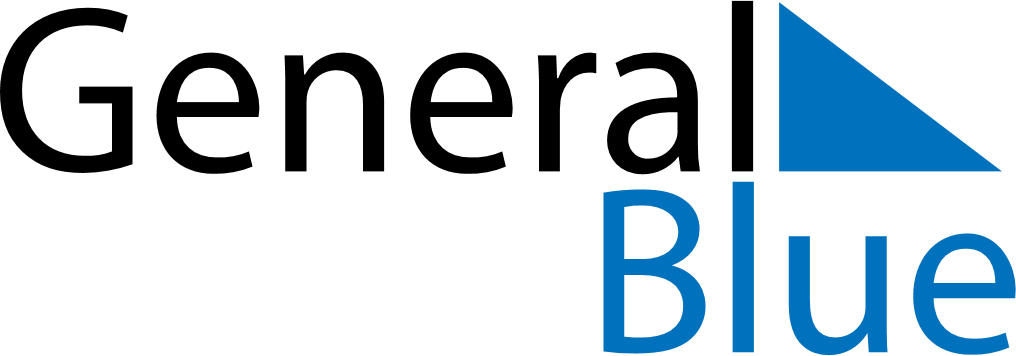 June 2024June 2024June 2024June 2024June 2024June 2024June 2024Atani, Anambra, NigeriaAtani, Anambra, NigeriaAtani, Anambra, NigeriaAtani, Anambra, NigeriaAtani, Anambra, NigeriaAtani, Anambra, NigeriaAtani, Anambra, NigeriaSundayMondayMondayTuesdayWednesdayThursdayFridaySaturday1Sunrise: 6:17 AMSunset: 6:44 PMDaylight: 12 hours and 26 minutes.23345678Sunrise: 6:17 AMSunset: 6:44 PMDaylight: 12 hours and 26 minutes.Sunrise: 6:17 AMSunset: 6:44 PMDaylight: 12 hours and 27 minutes.Sunrise: 6:17 AMSunset: 6:44 PMDaylight: 12 hours and 27 minutes.Sunrise: 6:17 AMSunset: 6:44 PMDaylight: 12 hours and 27 minutes.Sunrise: 6:17 AMSunset: 6:45 PMDaylight: 12 hours and 27 minutes.Sunrise: 6:17 AMSunset: 6:45 PMDaylight: 12 hours and 27 minutes.Sunrise: 6:18 AMSunset: 6:45 PMDaylight: 12 hours and 27 minutes.Sunrise: 6:18 AMSunset: 6:45 PMDaylight: 12 hours and 27 minutes.910101112131415Sunrise: 6:18 AMSunset: 6:46 PMDaylight: 12 hours and 27 minutes.Sunrise: 6:18 AMSunset: 6:46 PMDaylight: 12 hours and 27 minutes.Sunrise: 6:18 AMSunset: 6:46 PMDaylight: 12 hours and 27 minutes.Sunrise: 6:18 AMSunset: 6:46 PMDaylight: 12 hours and 27 minutes.Sunrise: 6:18 AMSunset: 6:46 PMDaylight: 12 hours and 27 minutes.Sunrise: 6:19 AMSunset: 6:47 PMDaylight: 12 hours and 28 minutes.Sunrise: 6:19 AMSunset: 6:47 PMDaylight: 12 hours and 28 minutes.Sunrise: 6:19 AMSunset: 6:47 PMDaylight: 12 hours and 28 minutes.1617171819202122Sunrise: 6:19 AMSunset: 6:47 PMDaylight: 12 hours and 28 minutes.Sunrise: 6:19 AMSunset: 6:48 PMDaylight: 12 hours and 28 minutes.Sunrise: 6:19 AMSunset: 6:48 PMDaylight: 12 hours and 28 minutes.Sunrise: 6:20 AMSunset: 6:48 PMDaylight: 12 hours and 28 minutes.Sunrise: 6:20 AMSunset: 6:48 PMDaylight: 12 hours and 28 minutes.Sunrise: 6:20 AMSunset: 6:48 PMDaylight: 12 hours and 28 minutes.Sunrise: 6:20 AMSunset: 6:48 PMDaylight: 12 hours and 28 minutes.Sunrise: 6:20 AMSunset: 6:49 PMDaylight: 12 hours and 28 minutes.2324242526272829Sunrise: 6:21 AMSunset: 6:49 PMDaylight: 12 hours and 28 minutes.Sunrise: 6:21 AMSunset: 6:49 PMDaylight: 12 hours and 28 minutes.Sunrise: 6:21 AMSunset: 6:49 PMDaylight: 12 hours and 28 minutes.Sunrise: 6:21 AMSunset: 6:49 PMDaylight: 12 hours and 28 minutes.Sunrise: 6:21 AMSunset: 6:49 PMDaylight: 12 hours and 28 minutes.Sunrise: 6:22 AMSunset: 6:50 PMDaylight: 12 hours and 28 minutes.Sunrise: 6:22 AMSunset: 6:50 PMDaylight: 12 hours and 28 minutes.Sunrise: 6:22 AMSunset: 6:50 PMDaylight: 12 hours and 28 minutes.30Sunrise: 6:22 AMSunset: 6:50 PMDaylight: 12 hours and 27 minutes.